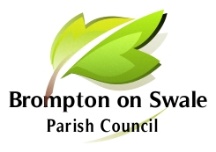 Minutes of the Annual Meeting of the Parish Council held Thursday 18 May 2023 at 7.00pm at the Community Sports Hall, Honeypot Road, Brompton-on-SwalePresent:	Councillors S Rudge (Chair) A Guest, A Lerigo, R Allinson, L Addington, Councillor Carl Les	 1.	To receive nominations for and Election of Officers – Chairman & Vice Chairman1.1	Councillor Guest had confirmed he would not be standing as Chair for 23/24.  It was noted that the Parish Council would like to thank Councillor Guest for his many years of service as Chair of the council and thanked him for his considerable efforts and contribution over the years.Councillor Rudge was nominated to become chair of the Parish Council for the coming 12 months.  Proposed Councillor Allison and seconded by Councillor Lerigo.1.2	Councillor Rudge signed the declaration of acceptance of office.  It was countersigned by the Clerk.1.3	Councillor Guest was nominated to be Vice-Chairman.  Proposed by Councillor Allinson and seconded by Councillor Lerigo.2	Declaration of Interest: To Approve Dispensation Requests and to Note Declarations of Interests not already declared under members Code of Conduct or members register of Pecuniary Interests.	No interests declared.3	To receive nominations and Election of representative for the Village Society:  Councillor Allison will continue as representative of the Village Society.  A replacement for representative of the YLCA was discussed and no nominations were received at this meeting, The Clerk to circulate information on the role of the YLCA rep and this will be discussed at the next meeting.		Action The Clerk4	Apologies: To Note Apologies and Approve Reasons for Absence.  Apologies were received from Councillor Dempsey and PCSO Elliot Brown5	Public Participation:  Members of the public who wish to speak regarding an item within the remit of the Parish Council may do so. PLEASE NOTE: Total time limit for this item is 30 minutes, each speaker limited to a 5-minute slot.	Two residents attended to discuss a planning application to install a gabion wall to the rear of a property, following receipt of objections from the Parish Council.	Following a discussion regarding the application and the various objections raised, it was agreed that the resident would wait for the planning department to make a decision, and if refused, then a further discussion would take place with the Parish Council.  The Chair offered to meet the resident at the property to discuss the proposals.6	To confirm the Minutes of the last meeting held on 14 April 2022 as a true and correct record.	It was resolved to accept the minutes of the meeting as a true and accurate record.  Proposed Cllr Guest, seconded Cllr Lerigo.7.	Matters Arising7.1 	Augustus Gardens – No response received from Persimmon; The Clerk will write to them again to request an urgent update on the matters previously raised.			Action The Clerk	The Chair raised an issue regarding the grass cutting contract, following several complaints made by residents that the playing field was not being done properly and some residents had cut some of the grass themselves.  The Clerk will contact Persimmon to seek assurances that this will be undertaken properly in future.								Action The Clerk7.2 	Reinforcing the Riverside – Councillor Allinson confirmed that The Environment Agency had requested further information on the methodology statement, which he has completed and sent to them. He will contact them again in two weeks’ time; if no response has been received.7.3 	Allotments Site – Councillor Allinson is continuing to investigate different funding streams.  It was agreed that The Clerk would ask the Probation Service again if they are able to help with the work to prepare the land.								Action The Clerk	The Chair will also ask GCH Garden Maintenance if they can provide a cost to strim the site to keep down the weeds.								Action The Chair7.4	Coronation Celebrations: It was agreed that 13 August is the best date available to hold the village event, which will follow a similar style to last year’s Jubilee event.  A separate meeting will be arranged to start organising the event.	Councillor Guest confirmed that the school have agreed a project that the children will undertake, it will be based on different artists during the life of The King.  Councillors Guest and Lerigo will attend the judging on 5 June and award the prizes.			Action Councillors Guest & Lerigo7.5	Probation Clean Up: The Probation Service have now said the work will be undertaken at the end of May.  The Clerk will follow up to get a confirmed date and discuss the allotment site work.											Action The Clerk 7.6 	Grass Verges – Revised costs have been received from NYC.  It was agreed to proceed with the purchase and installation of 12 new posts at a cost of £525, proposed Councillor Guest seconded Councillor Lerigo.  The Clerk to confirm dates when known.			Action The Clerk	It was agreed that once the posts had been installed the areas would be re-seeded.  The Chair will ask GCH for a cost.									Action The Chair7.7	Play Park Equipment Brompton Park – No further update available.  Councillor Les will try to obtain an update for the next meeting.							Action Cllr Les7.8	Richmond Pro Player Proposals – There are further discussions to be held regarding the costs for using the facilities of the sports hall, still some differences on both sides.  7.9	Tree in sports field – The Clerk met with Ben Rennison to inspect the tree and it was confirmed that it was not diseased, but would need to reduce the height in order to prevent any potential damage.  A quote has been received and will be presented to the next meeting for approval.	Councillor Allinson asked if the company could provide assurances that the tree will not present any danger until work has been undertaken.  The Clerk will contact Ben Rennison.	Action The Clerk8 Reports:8.1 	Report from NYCC – Cllr Les	Councillor Les reported that 6 weeks into the transition the new council is performing very well and positive feedback from residents had been received.  There have been a few minor issues, such as access to the call centres, but action is now in place to resolve this.	The new council has inherited a £30m deficit.  Plans are in place to deal with this.Councillor Les confirmed that The Clerk has access to the Community Messaging service and recent publications have highlighted various new scams that are circulating.There is a need for 3,500 electric charging places, currently the council only has 170.£20m will be spent over the next 5 years on special education needs.The North Yorkshire Council Community Awards have been launched, which recognises the fantastic work that is done in local communities.  People are encouraged to nominate anyone, or group, who have made a significant impact.It was confirmed that the RDC local plan is in place, although this will be out of date soon and a new plan must be in place within 5 years.The issue of the road condition at the crossroads at Gatherley Road/Station Road and the traffic lights at Scotch Corner were raised again.  Councillor Les will again raise the matter.The Chair raised the issue with the Bridge Hotel and asked if any update was available.  The matter has not progressed and it was noted that the building is falling into further disrepair.  The issue is ongoing.The Chair also raised an issue with the footpath north on Gatherley Road, due to it being covered with sand and aggregate.  Councillor Les asked The Clerk to report the matter to Area 1.	Action The Clerk8.2	Report from Police – PCSO Elliot Brown	PCSO Elliot Brown was not able to attend the meeting.  It was noted that the latest crime report shows the village had the highest crime statistics for the areas covered.  Also, the figures for BOS also include Scorton.  The Clerk will write to PCSO Brown to ask if we can have separate figures just for BOS and also a detailed breakdown of the crimes reported.				Action The Clerk8.3 	Report from the Village SocietyNothing further to report from the Village Society.9 	Current Issues	9.1 	To review and adopt the Governance & Standing Orders.  It was agreed to accept and adopt the standing orders, no changes were required.  Proposed Councillor Lerigo seconded Councillor Guest9.2	To review and adopt the Financial Regulation – It was agreed to accept the financial regulations, no changes were required.  Proposed Councillor Allinson seconded Councillor Lerigo.9.3	To adopt Governance and Accountability for Smaller Authorities in England (JPAG) – It was agreed to accept and adopt the JPAG.  Proposed Councillor Lerigo, seconded Councillor Allinson.9.4	It was agreed to accept the proposed play park equipment on Curteis Drive by NYC.  The Clerk will respond to NYC and request a date for the work to be undertaken.		Action The Clerk9.5	It was agreed to approve the cost of £270 for a new dog waste bin on Parkgate Lane.  The Clerk to confirm to NYC and request date for installation. Proposed Councillor Addington seconded Councillor Lerigo										Action The Clerk10 	Parish Finances10.1 	To receive and note payments previously authorized and receipts (circulated prior to the meeting) It was resolved to receive and accept the payments and receipts. Proposed Councillor Guest seconded Councillor Lerigo10.2 	To Receive a Bank Reconciliation and Budget Comparison for the year to date (circulated prior to the meeting).It was resolved to receive and accept the bank reconciliation and budget report.  Proposed Councillor Guest seconded Councillor Lerigo10.3	It was agreed to note and accept the internal audit report.  Proposed Councillor Addington seconded Councillor Lerigo10.4	The Annual Governance Statement (AGAR) was discussed and agreed.  Document signed by The Chair and Clerk.  Proposed Councillor Addington seconded Councillor Lerigo.  The Clerk to pass to external auditors, with associated financial documents.   			Action – The Clerk10.5	It was agreed to accept and approve the accounting statements for 2022/23.  Proposed Councillor Allinson seconded Councillor Guest.10.6	It was agreed to accept the quote for a 3-year deal on the annual insurance premium, £445.11 per year.  Proposed Councillor Allinson seconded Councillor Lerigo11 	Correspondence:  11.1	An email was received from a resident on Honey Pot Road regarding a problem with rodents in some gardens.  The Clerk has responded and advised the resident to contact NYC environmental department for advice/action.  If any issues arise from the sports field, the Parish Council will take appropriate action, but at this time there is no evidence of an issue in the sports field.12 	To Consider and decide upon the following Planning Applications:No new planning applications received.	11 	To receive the following Planning Decisions/Information	Planning applications accepted, no comments.12	Minor Matters	Councillor Guest advised that the hedge at a house on Bridge Road was encroaching onto the footpath and needs to be cut back.  The Clerk to write to the owner and request that they take appropriate action.								Action The Clerk13 	Date of Next Meeting: Thursday 6 July 2023 at 7.00 p.m.at the Community Sports Hall.Signed: ………………………………………………………….Date: ……………………………………………………………11.121/00797/FULLCaxton Close – Construction of 92 new dwellingsNo Objections11.123/00193/CLP14 Tudor Court – Change of use from residential to small children’s homeNo Objections11.221/00797/FULLLand of Caxton Close – Construction of 92 dwellings (reduction from 127)Concerns raised re drainage/flooding11.323/00174/GLP74 Brompton Park – Single storey extension.No Objections11.422/00863/FULL12 Grange Road – Construction of two storey extensionGranted11.523/00001/FULL4 Bridge Road – Single storey extensionGranted11.623/00048/FULL32 St Pauls Drive – Single storey extensionGranted11.723/00062/TCAMarske Lodge Church Road – Carry out works to crown weeping willow treeGranted11.822/00715/FULL12 Grange Road – repositioning of front garden wallGranted11.922/00762/FULLBuddleia Parkgate Lane – Extension to form garden roomGranted11.1022/00805/FULLGatherley Rd Ind Estate – Change of use from factory to warehouseGranted11.1121/00950/LBC47 Richmond Road – Removal of existing roof tiles, replace damage timbers and replace tilesGranted11.1221/00370/FULLBridge Farm Gatherley Rd – Erection of timber block and manage with floodlights.Granted11.1323/00202/FULL73 Richmond Road – Replace existing rail fence with gabion wall.Objection raised.11.223/00174/CLP74 Brompton Park – Single storey extensionNo Objections